Základní škola Tuklaty, okres KolínNa Rafandě 14, 250 82 ÚvalyVýroční zpráva za školní rok2021/2022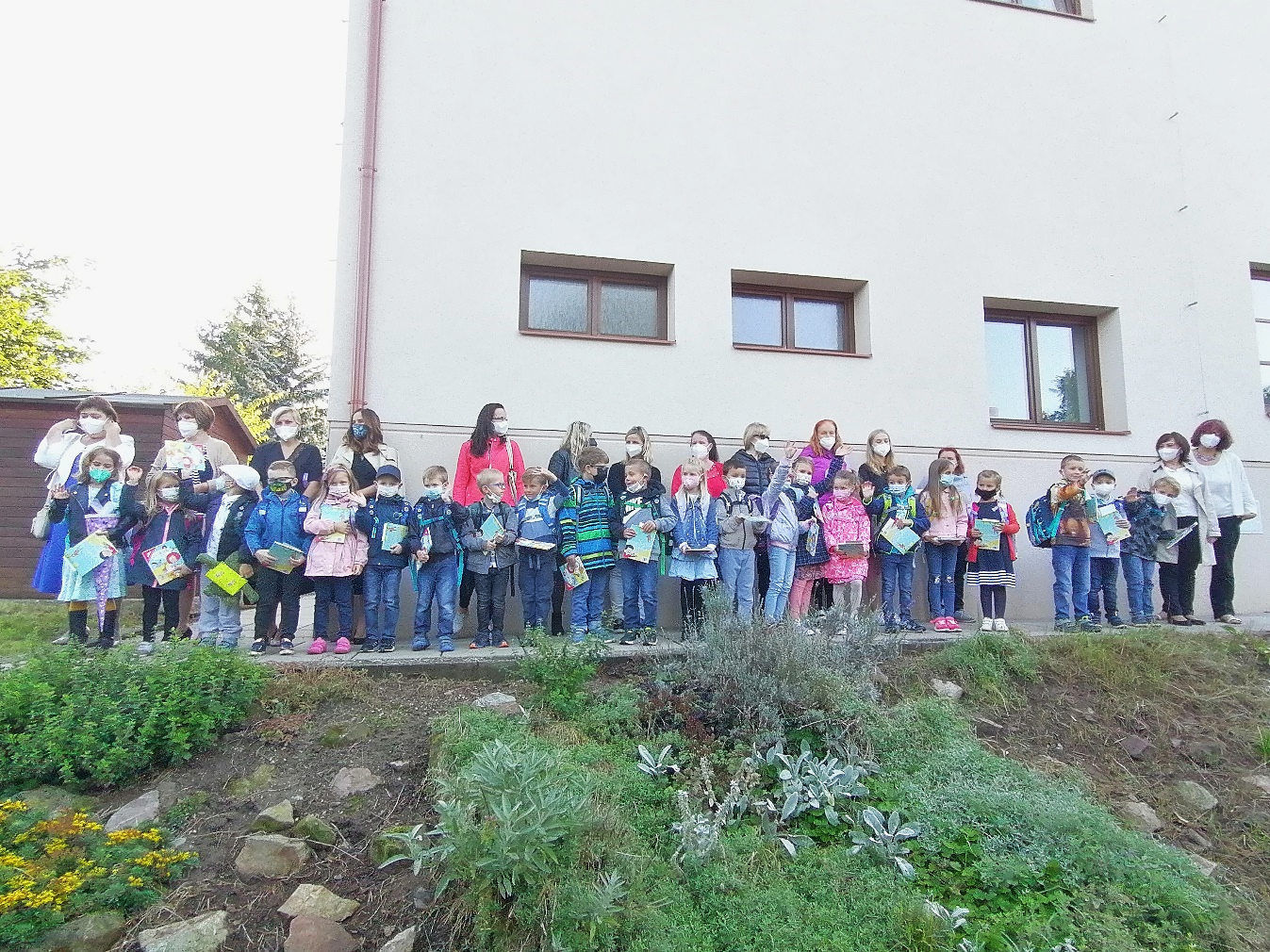 Předkládá:  Mgr. Ludmila PlesnáředitelkaTuklaty, září 2022Obsah  1. Základní údaje o škole …………………………………………………………......	 2  2. Přehled oborů základního vzdělávání a vzdělávací programy …………………….	 5  3. Rámcový popis personálního zabezpečení činnosti školy .. ……………………….	 5  4. Údaje o zápisu k povinné školní docházce na školní rok 2015/2016 ………..…….	 6  5. Údaje o výsledcích vzdělávání žáků ………………………………………………. 	 7  6. Údaje o integrovaných žácích………………………………………………………	 9  7. Prevence sociálně patologických jevů ………………………………………………	 9  8. Údaje o dalším vzdělávání pedagogických pracovníků a ostatních pracovníků školy 	 9  9. Údaje o aktivitách a prezentaci školy na veřejnosti …………………………………	1010. Údaje o výsledcích inspekční činnosti provedené Českou školní inspekcí …………	1111. Hospodaření školy …………………………………………………………………..	1212. Údaje o zapojení školy do rozvojových a mezinárodních programů ……………….	1413. Údaje o zapojení školy do dalšího vzdělávání v rámci celoživotního učení ………..	1514. Údaje o předložených a školou realizovaných projektech financovaných z cizích       zdrojů …………………………………………………………………………………	1515. Údaje o spolupráci s odborovými organizacemi, organizacemi zaměstnavatelů       a dalšími partnery při plnění úkolů ve vzdělávání ……………………………………	1516. Údaje o řešení stížností a práci s informacemi podléhajícími utajení ………………	161. Základní údaje o škole1.1 Základní škola1.2 Zřizovatel1.3 Součásti školyZákladní údaje o součástech školy* úvazek učitelů celkem 6,04 (bez úvazků asistentů pedagoga)   úvazek vychovatelek školní družiny celkem 1,81.4  Charakteristika školy1.4.1 Základní školaZákladní škola v Tuklatech je základní školou pro 1. – 5. ročník. Žádné ročníky nejsou spojeny v jedné třídě, každá třída má svoji kmenovou třídu. Škola je zapsána v Rejstříku škol a školských zařízení. Kapacita školy je 103, školní družiny 60 žáků. Kapacita školní jídelny je 115 obědů/den. Ve třídě I. s 22 žáky byla třídní učitelkou Mgr. Marcela Šeblová, ve třídě II. se 17 žáky byla třídní učitelkou Mgr. Věra Sirůčková, ve třídě III. s 21 žáky byla třídní učitelkou Bc. Gabriela Urbanová. Ve třídě IV. bylo 16 žáků a třídní učitelkou byla Olga Matějková. Třídní učitelkou třídy V. s 18 žáky byla Mgr. Ludmila Plesná. V některých třídách pomáhaly asistentky pedagoga na základě doporučení pedagogicko-psychologické poradny pro některé žáky.  Tř.  II. Irena Charvátová, tř. III.: Kateřina Kubelková, tř. IV.: Tereza Netřebová.Ve škole působila speciální pedagožka Mgr. Soňa Sněžíková, která poskytovala speciálně pedagogickou péči 7 žákům se speciálními vzdělávacími potřebami. Do školy chodí převážně děti s trvalým bydlištěm ve spádových obcích, tj. v Tuklatech a Tlustovousech. Několik žáků je z okolních obcí Hradešín, Přišimasy, Rostoklaty, Břežany II.V průběhu školního roku byli k vzdělávání přijati dva žáci z Ukrajiny: jeden do II., jeden do III. třídy.Vyučování začíná v 8.00 h.Vyučujeme podle Školního vzdělávacího programu pro základní vzdělávání Naše škola. Stravování škola zajišťuje prostřednictvím společnosti Arter se sídlem v Říčanech, která dováží obědy. Ty se ohřívají a vydávají v moderně vybavené školní výdejně. V jídelně je 40 míst, žáci obědvají po skončení vyučování ve dvou různých časech tak, aby se v jídelně vystřídali.Vybavení školyŠkola využívá pěknou moderní budovu. V roce 2017-18 byla škola rekonstruována a přistavěna v rámci projektu Rekonstrukce a rozšíření kapacity ZŠ. V budově jsou jen 4 třídy, proto ještě dočasně využíváme i kontejnerovou přístavbu. Plánujeme výstavbu tělocvičny a dalších dvou tříd.Učebny jsou vybaveny výškově stavitelnými lavicemi a židlemi. Každé dítě má svůj prostor na ukládání osobních věcí. V každé třídě je odpočinkový koutek s kobercem, žáci mají k dispozici encyklopedie a další knihy, různé hry a stavebnice. K dispozici je počítačová učebna podle potřeb ve vyučování. Žáci pod vedením učitelů také využívají příležitostně tablety s výukovými aplikacemi. Ve všech třídách je interaktivní tabule. Připojení k internetu je možné na všech počítačích.U školy je zahrada vybavená pro hry dětí. Využívá ji školní družina, slouží i k relaxaci v době velké přestávky. Na zahradě je hřiště s umělým povrchem, které dobře slouží k tělesné výchově a pravidelně denně o přestávkách. V prostoru školní zahrady jsou umístěny lavičky.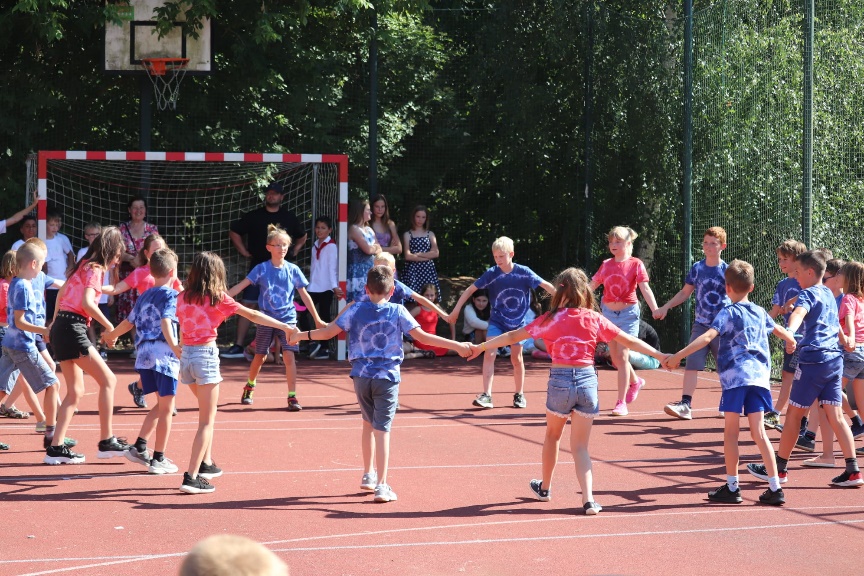 Na školním pozemku mají žáci záhonky, na kterých pěstují zeleninu. Za pěkného počasí lze vyučovat i na školní zahradě. Pod vzrostlou břízou jsou dřevěné stoly a lavice.Škole chybí tělocvična. Výuka tělesné výchovy probíhá za příznivých podmínek venku na hřišti na školní zahradě. V rámci tělesné výchovy organizujeme výuku plavání pro žáky 1. a 2. ročníku. 1.4.2  Školní družina Školní družina má kapacitu 60 žáků. Všichni zájemci byli přijati. Ranní družina je otevřená od 7 h a je hojně využívána. Provoz školní družiny končí v 17 h. Činnosti školní družiny jsou zaměřeny na aktivní odpočinek, zájmové aktivity, poznávání přírody, pohybové hry a rozvíjení zručnosti. Využíváme co nejvíce pobyt venku na školní zahradě nebo v okolní přírodě. Aktivity v budově jsou zaměřeny na společenské a individuální hry, děti malují, vyrábějí, zpívají, čtou, prohlížejí si knížky, poslouchají pohádky a hudbu, staví ze stavebnic.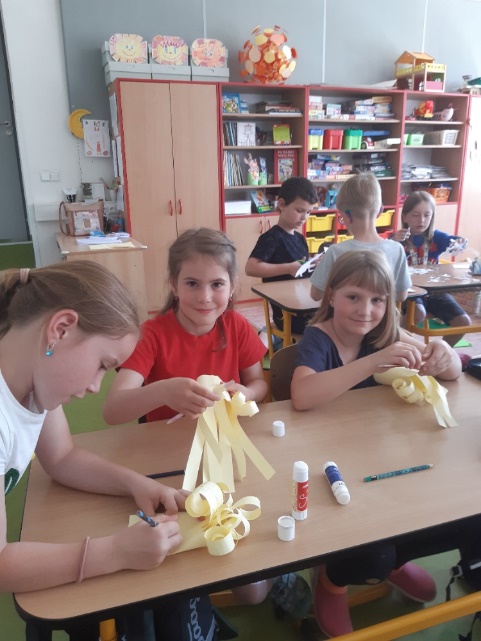 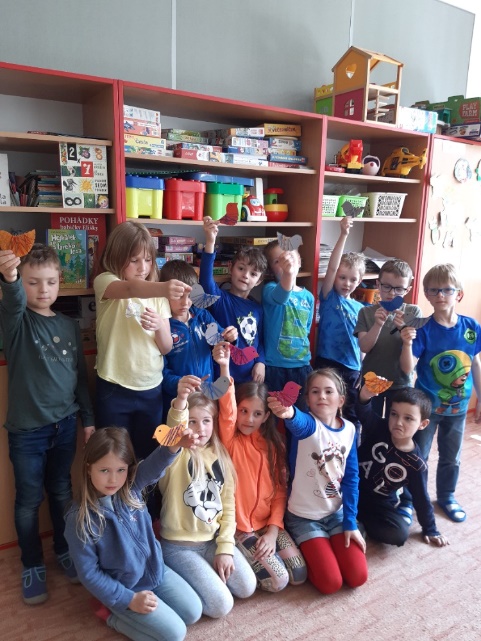 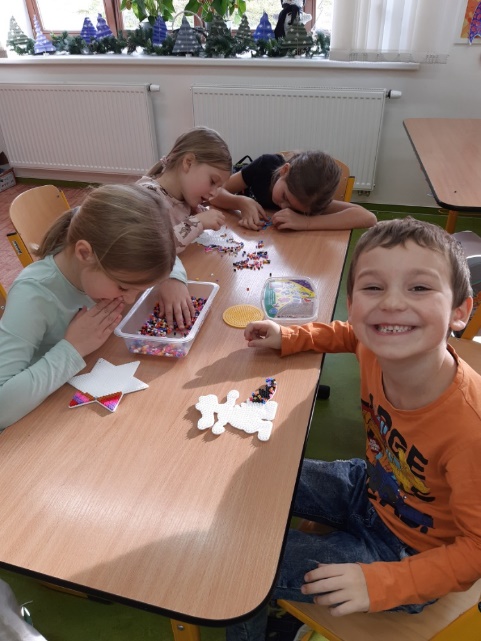 1.4.3 Kroužky Podle zájmu dětí organizuje škola různé kroužky. V tomto školním roce to byly kroužky: Atletika, Šachy, Flétna, Dekové hry, Literárně dramatický kroužek, Keramika.1.5  Materiálně- technické podmínky školy 1.6  Údaje o školské radě17. 12. 2019 proběhly volby zástupců do školské rady. Dne: 25. 8. 2021 byla pedagogickou radou zvolena za člena školské rady Jitka Šindelářová namísto stávající členky školské rady Olgy Vokřálové, která ze školy odešla. 2. Přehled oborů základního vzdělávání a vzdělávací programy2.1 Přehled oborů základního vzdělávání2.2. Vzdělávací programy3. Rámcový popis personálního zabezpečení činnosti školy3.1 Personální zabezpečení činnosti školy Mgr. Ludmila Plesná – ředitelka, třídní učitelka, preventistaMgr. Věra Sirůčková - třídní učitelka, zástupce ředitele, koordinátor EVVOMgr. Marcela Šeblová – třídní učitelka, výchovný poradceBc. Gabriela Urbanová - třídní učitelkaOlga Matějková – třídní učitelkaMarkéta Kroupová – učitelka Gabriela Winter Frey – učitelkaMgr. Soňa Sněžíková - speciální pedagog – podpůrná opatření pro žáky se SVPIrena Charvátová, Kateřina Kubelková, Tereza Netřebová – asistentky pedagogaMiloslava Michaela Krausová a Jitka Šindelářová - vychovatelky školní družiny Eva Pelantová – hospodářka, vedoucí školní jídelny Jana Svobodová - uklízečkaMagdaléna Uhlířová a Jana Koníčková – kuchařky (vydávají obědy), uklízečky - úklid ve ŠJMarcel Plesný – školníkPavel Šulc - správce ICTNěkteří zaměstnanci vykonávají více prací na částečné úvazky, např. asistent pedagoga a uklízečka, kuchařka a uklízečka.3.2 Základní údaje o pedagogických pracovnících 3.3 Odborná kvalifikace pedagogických pracovníků k 30. 9. 20213.4 Údaje o nepedagogických pracovnících4. Údaje o zápisu k povinné školní docházce na školní rok 2022/2023Zápis do 1. ročníku ZŠ proběhl podle termínu stanoveného školským zákonem. 5.  Údaje o výsledcích vzdělávání žáků5.1  Přehled o výsledcích vzdělávání žákůPřehled o prospěchu Přehled o chování5.2 Údaje o zameškaných hodinách5.3 Hodnocení výsledků vzdělávání žáků5.3.1  Srovnávcí testy Kalibro3. ročník ve školním roce 2021/2022V celé republice se dobrovolného testování zúčastnilo žáků: český jazyk 1 466, matematika 1 461, prvouka 436, přírodovědný základ 313, anglický jazyk 794, ekonomické dovednosti 313.Umístění v 1. – 4. decilu lze považovat za nadprůměrné, v 5. – 6. decilu za průměrné a v 7. – 10. decilu za podprůměrné.Decily úspěšnosti – škola (umístění v 1. – 10. desetině všech škol)Úspěšnost řešení úloh v % - škola5. ročník ve školním roce 2021/2022V celé republice se testování zúčastnil následující počet žáků: český jazyk 2 763, matematika 2 778, humanitní základ 588, přírodovědný základ 575, anglický jazyk 1 694, ekonomické dovednosti 532.Žáci byli podle pořadí v úspěšnosti rozděleni na desetiny, tzv. decily. Pokud se žák umístil např. v českém jazyce v 1. decilu, znamená to, že se umístil mezi 276 nejlepšími, v druhém decilu mezi 277. – 554. atd. Umístění v 1.– 4. decilu lze považovat za nadprůměrné, v 5.– 6. decilu za průměrné a v 7.–10. decilu za podprůměrné.Decily úspěšnosti – škola (umístění v 1. – 10. desetině všech škol)Úspěšnost řešení úloh v % - škola5.3.2  Zjišťování výsledků vzdělávání žáků českou školní inspekcíVýběrové zjišťování výsledků žáků 2021/2022 bylo zadáno žákům v 5. ročníku.Průměrná úspěšnost žáků školy: Český jazyk 75 %, Matematika 61%, Dovednosti usnadňující učení 65%.V porovnání s celkem (s ostatními školami) dosáhla škola ve všech testovaných oblastech nadprůměrných výsledků.Podrobné výsledky má škola k dispozici.5.3.3  Účast žáků v soutěžích a přehlídkáchŽáci se zúčastnili soutěže Matematický klokan    - 2. a 3. tř. v kategorii Cvrček, 4. a 5. tř. v kategorii Klokánek. Kategorie CvrčekV okrese Kolín:V 1. čtvrtině nejlepších se umístil 1 žák. Dalších 19 žáků se umístilo v druhé polovině.Ze všech 20 žáků, kteří se zúčastnili v této kategorii, získal nadprůměrný počet bodů 1 žák.Jednalo se o žáky 2. a 3. ročníku.Kategorie KlokánekV okrese Kolín:V 1. desetině nejlepších se umístil 1 žák. V první čtvrtině se umístili 3 žáci. V první polovině se umístili 4 žáci. Dalších 24 žáků se umístilo v druhé polovině.Ze všech 32 žáků, kteří se v této kategorii zúčastnili, získalo 7 žáků nadprůměrný počet bodů.Jednalo se o žáky 4. a 5. ročníku.V říjnu 2021 se žáci zúčastnili soutěže Logická olympiáda pořádané Mensou ČR.  V kategorii 1. a 2. ročník to bylo 12 žáků, v kategorii 3. až 5. ročník 16 žáků. 5.4  Naplňování cílů ŠVP6. Údaje o integrovaných žácíchVe školním roce 2021/2022 byli se speciálními vzdělávacími potřebami: 1 žák 1. ročníku,  2 žáci 2. ročníku, 4 žáci 3. ročníku, 4 žáci 4. ročníku, 1 žák 5. ročníku. Někteří z těchto žáků měli zpracovaný individuální vzdělávací plán. Ve třídě II., III. a IV. pracovaly asistentky pedagoga.  Škola se řídí doporučeními pedagogicko-psychologické poradny. Hodiny speciálně pedagogické podpory navštěvovali žáci podle doporučení, vedla je speciální pedagožka Mgr. Soňa Sněžíková.  Škola spolupracuje s PPP Kolín – pobočka Český Brod a PPP při ZŠ Český Brod, Žitomířská7.   Prevence sociálně patologických jevůŠkola má vypracovaný Minimální preventivní program, jehož součástí je metodický pokyn MŠMT k prevenci šikany. Podstatnou strategií v prevenci sociálně patologických jevů je zavedení samostatného předmětu osobnostní výchova, který významně přispíval k naplňování cílů MPP. Ve školním roce 2021/2022 se ve škole nevyskytly výraznější projevy šikany ani jiných sociálně patologických jevů. Chování, které nebylo vhodné, jsme okamžitě řešili s jednotlivými žáky, případně jejich rodiči. Na výchově a vzdělávání žáků se zaměřením na prevenci sociálně patologických jevů se podílejí všichni pedagogičtí pracovníci. Předávají si potřebné informace a navzájem spolupracují.8. Údaje o dalším vzdělávání pedagogických pracovníků (DVPP) a ostatních pracovníků školy  2021/2022SamostudiumNapř. vzdělávání žáků se speciálními vzdělávacími potřebami, digitální, čtenářská, matematická a finanční gramotnost, způsoby hodnocení a sebehodnocení, komunikace, využití ICT. Všichni pracovníci, pedagogičtí i ostatní, byli proškoleni v oblasti bezpečnosti práce a požární ochrany. Pedagogičtí pracovníci byli poučeni o zajištění bezpečnosti žáků a vykonávání dohledu nad žáky.9. Údaje o aktivitách a prezentaci školy na veřejnosti10.  Údaje o výsledcích inspekční činnosti provedené Českou školní inspekcíV 5. ročníku proběhlo certifikované elektronické zjišťování výsledků žáků.11. Hospodaření školy12. Údaje o zapojení školy do rozvojových a mezinárodních programů12.1 Škola je zapojena jako partner do projektu ,,Vzkvétání škol Českobrodska“Projekt navazuje na předchozí projekt „Sdílené radosti a strasti škol III“, realizovaný v letech 2018 – 2021. Hlavním cílem projektu je přispět ke zlepšení kvality vzdělávání v mateřských a základních školách v městech a obcích správního obvodu ORP Český Brod.Zástupci MŠ a ZŠ se pravidelně setkávají účelem výměny zkušeností a příkladů dobré praxe.
Podpořeno je i společné vzdělávání pedagogů, a to formou pořádání seminářů a letní školy pedagogů.
Smyslem aktivit projektu je také prohloubení současných a rozvoj nových forem formální i neformální spolupráce všech subjektů zapojených do předškolního a základního vzdělávání s cílem rozvoje potenciálu každého žáka.Registrační číslo projektu: CZ.02.3.68/0.0/0.0/20_082/0022927Číslo a název výzvy: 02_20_082 Výzva č. 02_20_082 pro Akční plánování v území v prioritní ose 3 Operačního programu Výzkum, vývoj a vzděláváníPředpokládaný termín realizace: 1. 1. 2022 – 30. 11. 202312.2 Školní mlékoŽáci dostávají 1x týdně dotované neochucené mléko. Programu je poskytována podpora z finančních zdrojů EU a ČR v rámci organizace trhu s mlékem a mléčnými výrobky, administruje jej Státní zemědělský intervenční fond. Projekt zajišťuje Laktea a.s.    http://www.laktea.cz/12.3 Ovoce do školŽáci dostávají zdarma ovoce nebo zeleninu obvykle 1 x za 2 týdny. Projekt zajišťuje Státní zemědělský intervenční fond s finanční podporou Evropské unie.  http://www.szif.cz  12.4 Veselé zoubkyCílem preventivního programu je pomoci dětem a jejich rodičům zorientovat se v oblasti správné péče o chrup dětí a prevence zubního kazu. Materiály k programu zajišťuje DM drogerie market.12. 5 Charitativní sbírka ,,Květinový den“ Škola se již tradičně zapojuje do sbírky Ligy proti rakovině ,,Den proti rakovině“. V tomto školním roce se z důvodu uzavření škol nemohla sbírka uskutečnit fyzicky. Škola sbírku podpořila pouze zasláním informací rodičům a zveřejněním na stránkách školy. Zodpovědnou osobou, která komunikuje s Ligou proti rakovině a organizuje sbírku ve škole, je ředitelka školy Ludmila Plesná.12.6 Třídění odpadu Třídění odpadu je v naší škole samozřejmostí. Třídíme papír, plasty a nápojové kartony, vše odkládáme do kontejnerů na tříděný odpad v obci. Na výchově žáků ke vztahu k životnímu prostředí a na práci spojené s tříděním odpadů se podílejí všichni zaměstnanci školy.13. Údaje o zapojení školy do dalšího vzdělávání v rámci celoživotního učeníVe školním roce 2021/2022 se dva pedagogičtí pracovníci účastnili dalšího vzdělávání v rámci celoživotního učení. Ostatní vzdělávání se uskutečňovalo formou kurzů a seminářů, většinou akreditovaných MŠMT (viz kapitola 8. Údaje o dalším vzdělávání pedagogických pracovníků (DVPP) a ostatních pracovníků školy). 14. Údaje o předložených a školou realizovaných projektech financovaných       z cizích zdrojůŠkola nerealizovala žádný vlastní projekt financovaný z cizích zdrojů. 15. Údaje o spolupráci s odborovými organizacemi, organizacemi zaměstnavatelů a dalšími partnery při plnění úkolů ve vzděláváníVe škole není odborová organizace. Ve školním roce 2021/2022 škola nespolupracovala s odborovými organizacemi a organizacemi zaměstnavatelů.Při plnění vzdělávacích a výchovných úkolů škola spolupracovala s Obcí Tuklaty, Mateřskou školou Tuklaty, s městem Český Brod a s dalšími školami v rámci projektu.16. Údaje o řešení stížností a práci s informacemi podléhajícími utajení16.1 Škola řešila stížnost rodičů na kvalitu obědů. Stížnost se týkala dodavatele obědů, spol. Arter. Proběhla schůzka, které se zúčastnili:Za firmu Arter Cateringový servis s.r.o.ZŠS: Anděla Obrátilová - výkonná ředitelka, Josef Rožánek - jednatel, šéfkuchař,Martina Jandlová-vedoucí školní jídelnyZa ZŠ Tuklaty: ředitelka Ludmila Plesná, vedoucí školní jídelny Eva Pelantová, kuchařka Jana KoníčkováZa zřizovatele školy obec Tuklaty: Monika Petrisková - starostka, Martina Milotová -místostarostka,Zákonní zástupci žáků (12)Předmětem stížnosti byla kvalita a zpracování surovin a hotových jídel dodávaných firmou Arter.Průběh schůzky: ke zpracování, kvalitě surovin a velikosti porcí jídel se vyjádřili zástupci firmy Arter a odpovídali na otázky rodičů.Závěr: ze strany dodavatelské firmy nedošlo k žádnému pochybení a po vzájemné dohodě nedojde ke změně dodavatele.16.2 Škola nepracovala s žádnými informacemi podléhajícími utajení.název školyZákladní škola Tuklaty, okres Kolínadresa školyNa Rafandě 14, Úvaly 250 82právní formapříspěvková organizaceIČO71160663IZO – základní škola002 174 235IZO - školní družina113 300 433IZO –školní jídelna-výdejna181095556DIČCZ71160663identifikátor školy600045498vedení školyředitelka: Mgr. Ludmila Plesnázástupce ředitele: Mgr. Věra Sirůčkovákontakttel.: 359 602 006, 608 263 411e-mail: zstuklaty@seznam.czwww: zstuklaty.estranky.cznázev zřizovateleObec Tuklatyadresa zřizovateleNa Valech 19, 250 82 Úvalykontakttel.: 281 981 774e-mail: info@tuklaty.czwww.tuklaty.cz součásti školykapacitaZákladní škola103       Školní družina60       Školní jídelna - výdejna115Součást školyPočet tříd/oddělení ŠDPočet žákůk 30. 9. 2021Počet žáků v ročnících a třídáchk 30. 6. 2022Počet žáků v ročnících a třídáchk 30. 6. 2022Počet žáků v ročnících a třídáchk 30. 6. 2022Počet žáků v ročnících a třídáchk 30. 6. 2022Počet žáků v ročnících a třídáchk 30. 6. 2022Počet žákůna třídu/odděleník 30.9.2021Počet žáků na pedagoga*k 30.9.2021Základní škola592třída I.22třída II.17 třída III. 21 třída IV.18třída V.1618,415,23Školní družina26030----Školní jídelna - výdejna103 strávníků, z toho: 92 žáků, 7 zaměstnanců školy, 4 zaměstnanci zřizovatele103 strávníků, z toho: 92 žáků, 7 zaměstnanců školy, 4 zaměstnanci zřizovatele103 strávníků, z toho: 92 žáků, 7 zaměstnanců školy, 4 zaměstnanci zřizovatele103 strávníků, z toho: 92 žáků, 7 zaměstnanců školy, 4 zaměstnanci zřizovatele103 strávníků, z toho: 92 žáků, 7 zaměstnanců školy, 4 zaměstnanci zřizovatele103 strávníků, z toho: 92 žáků, 7 zaměstnanců školy, 4 zaměstnanci zřizovatele103 strávníků, z toho: 92 žáků, 7 zaměstnanců školy, 4 zaměstnanci zřizovatele103 strávníků, z toho: 92 žáků, 7 zaměstnanců školy, 4 zaměstnanci zřizovateleUčebny5Odborné pracovny, knihovna, multimediální učebna1 PC učebnaOdpočinkový areál, zahrada, hřištěano           Sportovní zařízeníano -  venkovní sportovní hřištěne   -  tělocvična           Dílny a pozemky	dílny ne, pozemky anoŽákovský nábytekvýškově stavitelnýVybavení učebními pomůckami, hračkami, sportovním nářadím apod.dostačujícíVybavení žáků učebnicemi a učebními textydostačujícíVybavení kabinetů a učeben pomůckamidobréVybavení školy audiovizuální a výpočetní technikou5x interaktivní tabule, 2 přehrávače,18 PC, 17 notebooků, 5 tabletů iPad, 18 tabletů  iPad mini, 2 tablety s AndroidInvestiční rozvojv roce 2018 dokončena rekonstrukce a rozšíření kapacity školyDatum zřízení2. 9. 2009Počet členů školské rady 3Kontakt777 008 610zástupce zřizovateleMartina Milotovázástupce rodičůIng. Karla Kyjonkovázástupce pedagogůJitka ŚindelářováKódObor vzděláníZařazené třídy79-01-C/01Základní školaI., II., III., IV., V.Vzdělávací programZařazené třídyŠkolní vzdělávací program pro základní vzdělávání Naše školavšechny třídy Počet pracovníků k 30. 9. 2021 (plat ze stát. rozpočtu)19           Učitelé 7            (úvazky celkem 6,0004)Speciální pedagog1            (0,2273 úvazku)Vychovatelé ŠD2            (1,8 úvazku)Asistenti pedagoga3             (1,5 úvazku)Nepedagogičtí pracovníci (uklízečky, kuchařky, vedoucí školní jídelny, hospodářka – účetní, školník)5           (úvazky celkem 3,2) 1              DPP – správce ICT Pedagogičtí pracovníciFunkceÚvazekk 30.6.2021Roků ped.praxeStupeň vzděláníKvalifikace Mgr. Ludmila Plesnáředitelka, třídní učitelka1,039VŠučitelství pro 1. st. ZŠ, studium pro ředitele, Mgr. Věra Sirůčkovázástupce ředitele, třídní učitelka1,045VŠučitelství pro1. st. ZŠ, koordinátor EVVOMgr. Marcela Šeblovátřídní učitelka,výchovný poradce1,039VŠučitelství pro 1. st. ZŠ výchovné poradenstvíBc.Gabriela Urbanovátřídní učitelka1,03VŠ-Bc.Olga Matějkovátřídní učitelka1,03SŠstuduje VŠMarkéta Kroupováučitelka0,40915SŠstuduje VŠGabriela Winter Freyučitelka0,63646SŠstuduje VŠMgr. Soňa Sněžíkováspeciální pedagog0,227322VŠspeciální pedagogikaIrena Charvátováasistent pedagoga0,53SOUkurz asistent ped.Kateřina Kubelkováasistent pedagoga0,53SŠstuduje na VŠTereza Netřebováasistent pedagoga0,52SŠkurz pro asistenty ped., studuje SŠMiloslava Michaela Krausovávychovatelka0,929SOUkurz vychovatel, pedagog volného časuJitka Šindelářovávychovatelka0,93SOUs maturitoukurz pro vychovateleUčitelé 43 %3 učitelé Mgr. 1. stupeň ZŠ, 3 učitelé studují, 1 začne studovatSpeciální pedagog100 %Asistenti pedagoga100 %Vychovatelky ŠD100 %Ostatní pracovníciFunkceÚvazekStupeň vzděláníEva Pelantováúčetní (hospodářka) 0,25SŠEva Pelantovávedoucí školní jídelny0,25SŠJana Svobodováuklízečka1,0SOUIrena Charvátováuklízečka0,25SOUMagdalena Uhlířovákuchařka0,2SŠMagdalena Uhlířováuklízečka0,4SŠJana Koníčkovákuchařka0,2SOUJana Koníčkováuklízečka0,4SOUMarcel PlesnýŠkolník0,25ZŠPavel Šulcsprávce ICTDPPVŠPočet prvních třídpočet dětí přijatých do 1. roč.ve šk. r. 2022/2023z toho počet dětí starších 6ti let (nástup po odkladu)počet odkladů pro  šk. r. 2022/202311455RočníkPočet žákůk 30. 6. 2022ProspěloZ tohos vyznamenánímNeprospěloŽáci s dostatečnouNehodnoceno1.2222220002.1818180003.2121200004.1616140005.181816000Celkem959590000RočníkPočet žáků, kteří byli hodnoceniPochvaly TUPochvaly ŘŠNapomenutíDůtky TUDůtky ŘŠ1.22000002.181003103.21000004.16000005.1800010Celkem95100320Počet omluvených hodinPočet omluvených hodinPočet omluvených hodin na žákaPočet omluvených hodin na žákaPočet neomluvených hodinPočet neomluvených hodin na žáka1. pol.2. pol.1. pol.2. pol.1. ročník1 2981 73059,0078,64 002. ročník9921 05155,1158,39 003. ročník1 4591 69369,4880,62 004. ročník1 0341 15964,6372,44 005. ročník1 0231 22256,8367,89 00KritériaHodnocenísystematičnost zjišťování výsledků vzděláváníučitelé zjišťují výsledky systematicky, používají různé metodyobjektivita zjišťování výsledků vzdělávánívzhledem k očekávaným výstupům je zjišťování objektivnízvládání očekávaných výstupůvšichni žáci zvládli očekávané výstupy na různé úrovni osvojenírozvoj klíčových kompetencík rozvíjení klíčových kompetencí vedou učitelé žáky pomocí stanovených strategiísrovnání výsledků žáků vzhledem k minulému hodnocenísrovnání výsledků žáků ukazuje postupný nárůst rozvoje klíčových kompetencí i osvojování očekávaných výstupůvýsledky v testechbyly zadány testy Kalibro ve 3. a 5. ročníkusrovnání výsledků školy s jinými školamiV testech Kalibro v porovnání s jinými školami dosáhla školaVe 3. ročníku nadprůměrných nebo průměrných výsledků, v 5. ročníku ve všech předmětech průměrných výsledků. Několik žáků mělo výsledky velmi nadprůměrné.   Český jazykMatematikaPrvoukaPřírodovědný základAnglický jazykEkonomické dovednosti3.4.4.5.5.3.Český jazykMatematikaPrvoukaPřírodovědný základAnglický jazykEkonomické dovednosti58,749,261,557,966,960,2Český jazykMatematikaHumanitní základPřírodovědný základAnglický jazykEkonomické dovednosti6.6.5.5.5.5.Český jazykMatematikaHumanitní základPřírodovědný základAnglický jazykEkonomické dovednosti62,854,355,960,9    59,053,1CílHodnoceníHodnoceníHodnoceníHodnoceníCíldaří se plnitspíše se daří plnitspíše se nedaří plnitnedaří se plnitCíleně rozvíjet klíčové kompetence žákůxVytvářet podmínky pro uplatnění a úspěch každého žáka, pro rozvoj na maximum jeho možností s přihlédnutím k jeho individuálním potřebámxVýuku vést v duchu konstruktivistického přístupu k učeníxDůraz na osobnostní, sociální a etickou výchovu – samostatný předmětxDůraz na výuku anglického jazyka – od 1. roč.xFormovat správný vztah a úctu k přírodě, životnímu prostředí, ke zdravíxÚčinně podporovat žáky se speciálními vzdělávacími potřebami a žáky nadanéxPrevence, v případě výskytu včasné rozpoznání a účinné řešení šikany a sociálně patologických jevůxPodporovat další profesní růst pedagogických pracovníkůxPečovat o estetický vzhled a funkčnost školy i jejího okolí, podnětné prostředíxUdržovat tradice školy, navazovat na místní tradice a zvykyxÚčinně spolupracovat s rodiči žáků, školskou radou a zřizovatelemxKurz, seminář, vzděláváníhodinúčastník1. Institucionální vzdělávání1.1 Studium ke splnění kvalifikačních předpokladůSpecializace v pedagogice                                                       KubelkováSpecializace v pedagogice                                                       Akcent College120Winter FreyUčitelství pro 1. stupeň ZŠ                           Pedagogická fakulta UK v PrazeKroupováUčitelství pro 1. stupeň ZŠ                       Pedagogická fakulta UP v OlomouciMatějková1.2 Studium ke splnění dalších kvalifikačních předpokladů------1.3 Studium k prohlubování odborné kvalifikaceAkreditované semináře:                                                                     pořádáPraktické náměty na hodnocení a sebehodnocení žáků        EDUPRAXE s.r.o.4PlesnáMetody práce s knihou                                                         EDUPRAXE s.r.o.4PlesnáJak na nový RVP ZV, webinář pro ředitele          Národní pedagogický institut2PlesnáRevize RVP–Digitální technologie pro 1.st.ZŠ    Národní pedagogický institut2PlesnáJak na nový RVP ZV, webinář pro ředitele          Národní pedagogický institut   2PlesnáMetodika ICT pro učitele ZŠ                                                       Tvořivá škola4PlesnáPosouzení vývoje čtení a psaní na 1. st. ZŠ                          EDUPRAXE s.r.o.8SněžíkováTvořivost, logika a úlohy pro nadané                   Národní pedagogický institut   8UrbanováMetodika výuky angličtiny pro mladší školní děti                     Wow! English12WinterDalší kurzy, školení, semináře:Praktické náměty na hodnocení a sebehodnocení žáků        EDUPRAXE s.r.o.4PlesnáVykročte do 1. ročníku s vydavatelstvím Taktik               Vydavatelství Taktik2PlesnáFormativní hodnocení pomocí online nástrojů 2                  Inspirace učitelům2PlesnáZáklady práce s kartami Myši z Majáku                                         Maják o.p.s.3PlesnáAsistent pedagoga a klima třídy                                                            RAABE1,5KubelkováJak předcházet agresi ve školním prostředí                                            ČOSIV3KubelkováJak porozumět emocím u dětí na 1. stupni                    Životní vzdělávání, z.s.                   1KrausováJak mluvit s rodiči o problémových dětech                   Životní vzdělávání, z.s.                   1KrausováDětský autismus a těžká vývojová dysfázie                  Životní vzdělávání, z.s.                   1KrausováInformatika a nový RVP          Město Český Brod - projekt Vzkvétání škol českobrodska                                                   3PlesnáInformatika a nový RVP          Město Český Brod - projekt Vzkvétání škol českobrodska                                                   3MatějkováKrizová intervence ve škole    Město Český Brod - projekt Vzkvétání škol českobrodska                                                   3KubelkováDobrodružství malby               Město Český Brod - projekt Vzkvétání škol českobrodska                                                   3KubelkováDobrodružství malby               Město Český Brod - projekt Vzkvétání škol českobrodska                                                   3CharvátováDobrodružství malby               Město Český Brod - projekt Vzkvétání škol českobrodska                                                   3SirůčkováDobrodružství malby                Město Český Brod - projekt Vzkvétání škol českobrodska                                                   3ŠindelářováDobrodružství malby                Město Český Brod - projekt Vzkvétání škol českobrodska                                                   3UrbanováDivadelta: Superučitelka         Město Český Brod - projekt Vzkvétání škol českobrodska                                                   6UrbanováPolytechnické vzdělávání          Město Český Brod - projekt Vzkvétání škol českobrodska                                                   3Šeblová1.4 Odborná setkání a konference---Celkový počet seminářů:  28---● Spolupráce školy a dalších subjektůSpolupráce s jinými školami - partnerství v projektu Radosti a strasti škol ORP Český Brod III, spolupráce s MŠ Tuklaty, s rodiči a příznivci školy, se zřizovatelem.● Významné akce školyNÁVŠTĚVA KNIHOVNY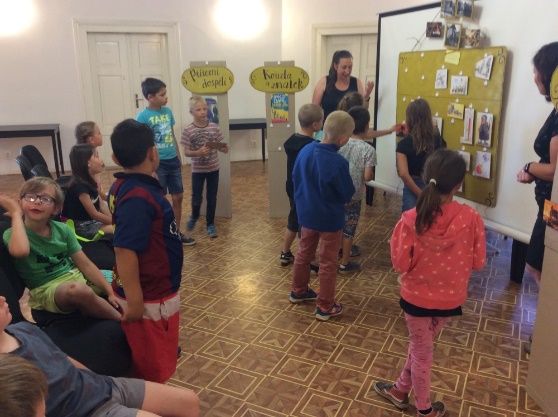 Všechny třídy navštívily místní knihovnu v Tuklatechse zajímavým programem Prvňáčci byli pasováni na čtenářeDIVADLO: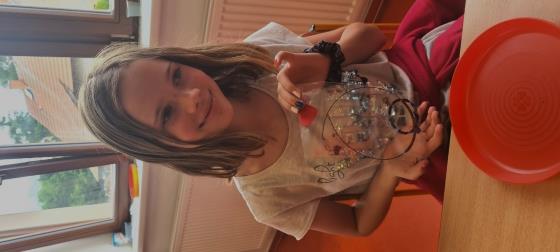 Staré pověsti českéAbeceda slušného chováníPracovní dílny a poznáváníVýroba čokoládyVýroba papíruKorálkování Keramická dílny Geopark Říčany - Cesta za dinosaury a trilobity Poznávání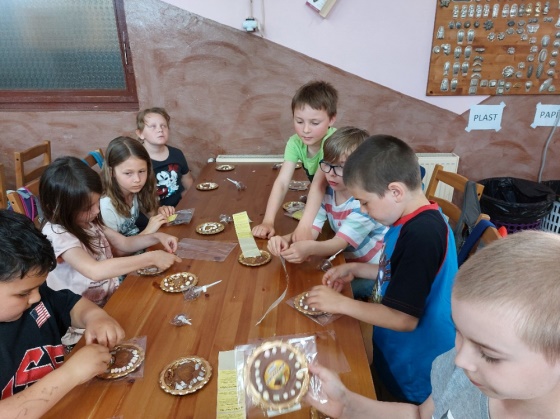 Staré hrady Toulcův dvůr – Vánoce na statkuMezinárodní knižní veletrh a literární festival – Svět knihySOUTĚŽELogická olympiáda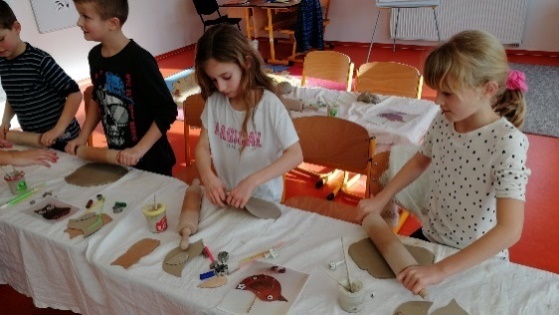 Matematický klokan (kategorie Cvrček, Klokánek)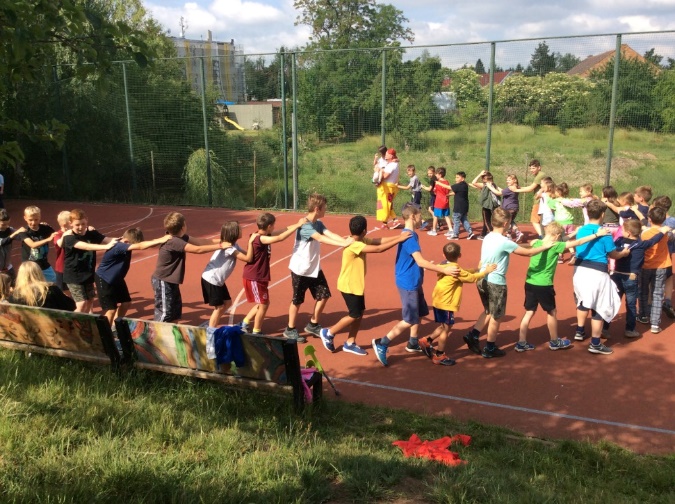 Krejčík Honza – hudebně pohybové aktivity a soutěže PREVENTIVNÍ PROGRAMYEtické dílny: vztahy ve třídě, stmelování kolektivu, účast na aktivitách k rozvoji dovedností řešit problémy a pečovat o dobré vztahy ve třídě.Hrajeme si spoluJak se máš?Jak správně využívat IT a médiaVeselé zoubkyJežkovy voči Abeceda peněz –  zážitkový program – finanční gramotnostMít tak psa - praktická ukázka života se psem a bez psa Matematická a finanční gramotnost – nakupování v obchodě 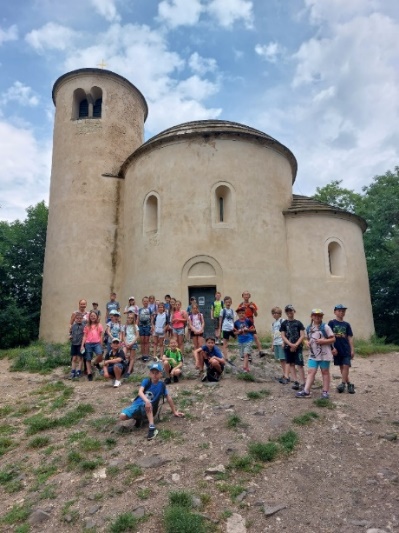 SPORTDětský denSportovní den s TAJVHISTORIEHora Říp Praha – Karel IV. Komentovaná prohlídka chrámu sv. VítaSkanzen PřerovNávštěva Národního muzeaDinosauria PrahaEVVOTajemné světy pod hladinou – film 3DToulcův dvůr CELOŠKOLNÍ AKCE: 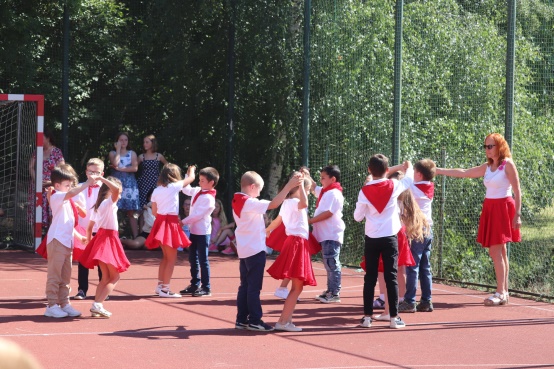 Den dětí – soutěže na zahradě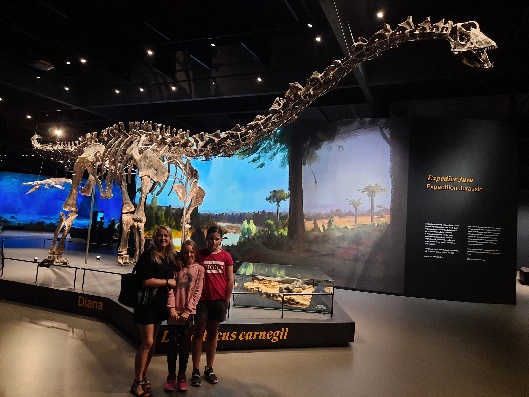 Zakončení školního roku na školní zahradě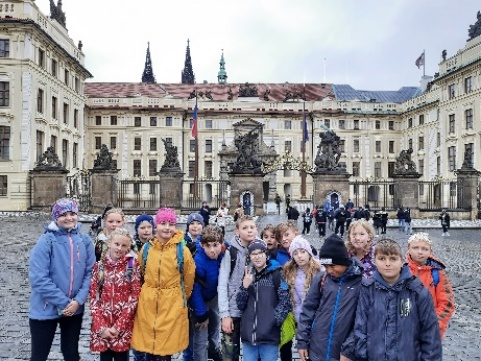 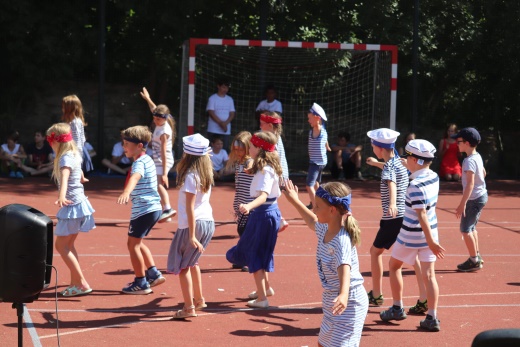 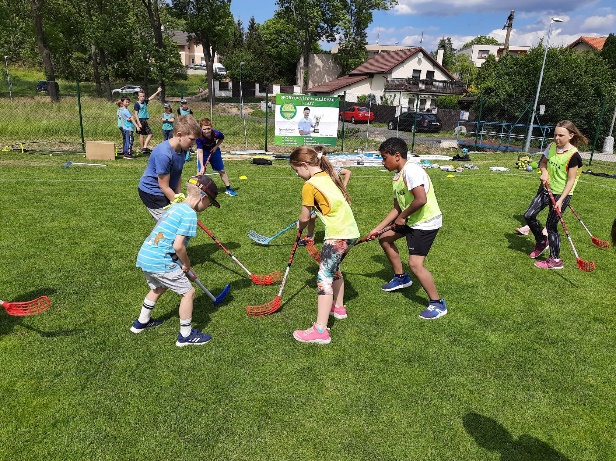 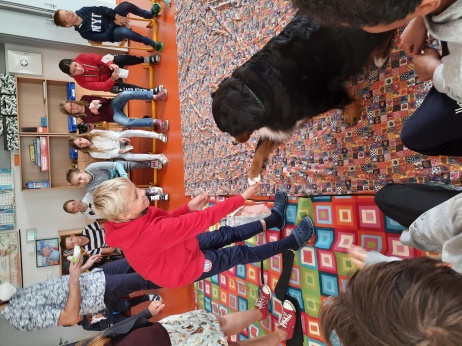 ZPRÁVA O HOSPODAŘENÍ ZŠ TUKLATYZPRÁVA O HOSPODAŘENÍ ZŠ TUKLATYZPRÁVA O HOSPODAŘENÍ ZŠ TUKLATYZPRÁVA O HOSPODAŘENÍ ZŠ TUKLATYZPRÁVA O HOSPODAŘENÍ ZŠ TUKLATYZPRÁVA O HOSPODAŘENÍ ZŠ TUKLATYZPRÁVA O HOSPODAŘENÍ ZŠ TUKLATYZPRÁVA O HOSPODAŘENÍ ZŠ TUKLATYZPRÁVA O HOSPODAŘENÍ ZŠ TUKLATYZPRÁVA O HOSPODAŘENÍ ZŠ TUKLATYZPRÁVA O HOSPODAŘENÍ ZŠ TUKLATYZPRÁVA O HOSPODAŘENÍ ZŠ TUKLATYza rok 2021za rok 2021za rok 2021za rok 2021za rok 2021M a j e t e kM a j e t e kM a j e t e kM a j e t e kHodnota majetku dle účetnictví k 1.1.2021 byla celkem 1,581.782,03 Kč, což byl drobnýHodnota majetku dle účetnictví k 1.1.2021 byla celkem 1,581.782,03 Kč, což byl drobnýHodnota majetku dle účetnictví k 1.1.2021 byla celkem 1,581.782,03 Kč, což byl drobnýHodnota majetku dle účetnictví k 1.1.2021 byla celkem 1,581.782,03 Kč, což byl drobnýHodnota majetku dle účetnictví k 1.1.2021 byla celkem 1,581.782,03 Kč, což byl drobnýHodnota majetku dle účetnictví k 1.1.2021 byla celkem 1,581.782,03 Kč, což byl drobnýHodnota majetku dle účetnictví k 1.1.2021 byla celkem 1,581.782,03 Kč, což byl drobnýHodnota majetku dle účetnictví k 1.1.2021 byla celkem 1,581.782,03 Kč, což byl drobnýHodnota majetku dle účetnictví k 1.1.2021 byla celkem 1,581.782,03 Kč, což byl drobnýHodnota majetku dle účetnictví k 1.1.2021 byla celkem 1,581.782,03 Kč, což byl drobnýHodnota majetku dle účetnictví k 1.1.2021 byla celkem 1,581.782,03 Kč, což byl drobnýHodnota majetku dle účetnictví k 1.1.2021 byla celkem 1,581.782,03 Kč, což byl drobnýHodnota majetku dle účetnictví k 1.1.2021 byla celkem 1,581.782,03 Kč, což byl drobnýHodnota majetku dle účetnictví k 1.1.2021 byla celkem 1,581.782,03 Kč, což byl drobnýHodnota majetku dle účetnictví k 1.1.2021 byla celkem 1,581.782,03 Kč, což byl drobnýHodnota majetku dle účetnictví k 1.1.2021 byla celkem 1,581.782,03 Kč, což byl drobnýdlouhodobý hmotný majetek, z toho zařízení ZŠ 1,006.323,-- Kč a učební pomůcky 39.005,-- Kč.dlouhodobý hmotný majetek, z toho zařízení ZŠ 1,006.323,-- Kč a učební pomůcky 39.005,-- Kč.dlouhodobý hmotný majetek, z toho zařízení ZŠ 1,006.323,-- Kč a učební pomůcky 39.005,-- Kč.dlouhodobý hmotný majetek, z toho zařízení ZŠ 1,006.323,-- Kč a učební pomůcky 39.005,-- Kč.dlouhodobý hmotný majetek, z toho zařízení ZŠ 1,006.323,-- Kč a učební pomůcky 39.005,-- Kč.dlouhodobý hmotný majetek, z toho zařízení ZŠ 1,006.323,-- Kč a učební pomůcky 39.005,-- Kč.dlouhodobý hmotný majetek, z toho zařízení ZŠ 1,006.323,-- Kč a učební pomůcky 39.005,-- Kč.dlouhodobý hmotný majetek, z toho zařízení ZŠ 1,006.323,-- Kč a učební pomůcky 39.005,-- Kč.dlouhodobý hmotný majetek, z toho zařízení ZŠ 1,006.323,-- Kč a učební pomůcky 39.005,-- Kč.dlouhodobý hmotný majetek, z toho zařízení ZŠ 1,006.323,-- Kč a učební pomůcky 39.005,-- Kč.dlouhodobý hmotný majetek, z toho zařízení ZŠ 1,006.323,-- Kč a učební pomůcky 39.005,-- Kč.dlouhodobý hmotný majetek, z toho zařízení ZŠ 1,006.323,-- Kč a učební pomůcky 39.005,-- Kč.dlouhodobý hmotný majetek, z toho zařízení ZŠ 1,006.323,-- Kč a učební pomůcky 39.005,-- Kč.dlouhodobý hmotný majetek, z toho zařízení ZŠ 1,006.323,-- Kč a učební pomůcky 39.005,-- Kč.dlouhodobý hmotný majetek, z toho zařízení ZŠ 1,006.323,-- Kč a učební pomůcky 39.005,-- Kč.dlouhodobý hmotný majetek, z toho zařízení ZŠ 1,006.323,-- Kč a učební pomůcky 39.005,-- Kč.dlouhodobý hmotný majetek, z toho zařízení ZŠ 1,006.323,-- Kč a učební pomůcky 39.005,-- Kč.dlouhodobý hmotný majetek, z toho zařízení ZŠ 1,006.323,-- Kč a učební pomůcky 39.005,-- Kč.Drobný dlouhodobý nehmotný majetek měl hodnotu 135.717,-- Kč, z toho z dotace EU 3.399,-- Kč.Drobný dlouhodobý nehmotný majetek měl hodnotu 135.717,-- Kč, z toho z dotace EU 3.399,-- Kč.Drobný dlouhodobý nehmotný majetek měl hodnotu 135.717,-- Kč, z toho z dotace EU 3.399,-- Kč.Drobný dlouhodobý nehmotný majetek měl hodnotu 135.717,-- Kč, z toho z dotace EU 3.399,-- Kč.Drobný dlouhodobý nehmotný majetek měl hodnotu 135.717,-- Kč, z toho z dotace EU 3.399,-- Kč.Drobný dlouhodobý nehmotný majetek měl hodnotu 135.717,-- Kč, z toho z dotace EU 3.399,-- Kč.Drobný dlouhodobý nehmotný majetek měl hodnotu 135.717,-- Kč, z toho z dotace EU 3.399,-- Kč.Drobný dlouhodobý nehmotný majetek měl hodnotu 135.717,-- Kč, z toho z dotace EU 3.399,-- Kč.Drobný dlouhodobý nehmotný majetek měl hodnotu 135.717,-- Kč, z toho z dotace EU 3.399,-- Kč.Drobný dlouhodobý nehmotný majetek měl hodnotu 135.717,-- Kč, z toho z dotace EU 3.399,-- Kč.Drobný dlouhodobý nehmotný majetek měl hodnotu 135.717,-- Kč, z toho z dotace EU 3.399,-- Kč.Drobný dlouhodobý nehmotný majetek měl hodnotu 135.717,-- Kč, z toho z dotace EU 3.399,-- Kč.Drobný dlouhodobý nehmotný majetek měl hodnotu 135.717,-- Kč, z toho z dotace EU 3.399,-- Kč.Drobný dlouhodobý nehmotný majetek měl hodnotu 135.717,-- Kč, z toho z dotace EU 3.399,-- Kč.Drobný dlouhodobý nehmotný majetek měl hodnotu 135.717,-- Kč, z toho z dotace EU 3.399,-- Kč.Drobný dlouhodobý nehmotný majetek měl hodnotu 135.717,-- Kč, z toho z dotace EU 3.399,-- Kč.Drobný dlouhodobý nehmotný majetek měl hodnotu 135.717,-- Kč, z toho z dotace EU 3.399,-- Kč.Drobný dlouhodobý nehmotný majetek měl hodnotu 135.717,-- Kč, z toho z dotace EU 3.399,-- Kč.Dále z dotace EU zhodnocení budovy ve výši 93.628,-- Kč a samostatné movité věci ve výšiDále z dotace EU zhodnocení budovy ve výši 93.628,-- Kč a samostatné movité věci ve výšiDále z dotace EU zhodnocení budovy ve výši 93.628,-- Kč a samostatné movité věci ve výšiDále z dotace EU zhodnocení budovy ve výši 93.628,-- Kč a samostatné movité věci ve výšiDále z dotace EU zhodnocení budovy ve výši 93.628,-- Kč a samostatné movité věci ve výšiDále z dotace EU zhodnocení budovy ve výši 93.628,-- Kč a samostatné movité věci ve výšiDále z dotace EU zhodnocení budovy ve výši 93.628,-- Kč a samostatné movité věci ve výšiDále z dotace EU zhodnocení budovy ve výši 93.628,-- Kč a samostatné movité věci ve výšiDále z dotace EU zhodnocení budovy ve výši 93.628,-- Kč a samostatné movité věci ve výšiDále z dotace EU zhodnocení budovy ve výši 93.628,-- Kč a samostatné movité věci ve výšiDále z dotace EU zhodnocení budovy ve výši 93.628,-- Kč a samostatné movité věci ve výšiDále z dotace EU zhodnocení budovy ve výši 93.628,-- Kč a samostatné movité věci ve výšiDále z dotace EU zhodnocení budovy ve výši 93.628,-- Kč a samostatné movité věci ve výšiDále z dotace EU zhodnocení budovy ve výši 93.628,-- Kč a samostatné movité věci ve výšiDále z dotace EU zhodnocení budovy ve výši 93.628,-- Kč a samostatné movité věci ve výšiDále z dotace EU zhodnocení budovy ve výši 93.628,-- Kč a samostatné movité věci ve výšiDále z dotace EU zhodnocení budovy ve výši 93.628,-- Kč a samostatné movité věci ve výšiDále z dotace EU zhodnocení budovy ve výši 93.628,-- Kč a samostatné movité věci ve výši307.109,03 Kč.307.109,03 Kč.307.109,03 Kč.307.109,03 Kč.V průběhu roku byl pořízen další majetek, a to:V průběhu roku byl pořízen další majetek, a to:V průběhu roku byl pořízen další majetek, a to:V průběhu roku byl pořízen další majetek, a to:V průběhu roku byl pořízen další majetek, a to:V průběhu roku byl pořízen další majetek, a to:V průběhu roku byl pořízen další majetek, a to:V průběhu roku byl pořízen další majetek, a to:V průběhu roku byl pořízen další majetek, a to:V průběhu roku byl pořízen další majetek, a to:V průběhu roku byl pořízen další majetek, a to:Zařízení ZŠZařízení ZŠZařízení ZŠZařízení ZŠ397.392,--397.392,--KčKčUčební pomůckyUčební pomůckyUčební pomůckyUčební pomůcky52.600,--52.600,--KčKčNaopak byl vyřazen DDNM za 60.858,-- KčNaopak byl vyřazen DDNM za 60.858,-- KčNaopak byl vyřazen DDNM za 60.858,-- KčNaopak byl vyřazen DDNM za 60.858,-- KčNaopak byl vyřazen DDNM za 60.858,-- KčNaopak byl vyřazen DDNM za 60.858,-- KčNaopak byl vyřazen DDNM za 60.858,-- KčNaopak byl vyřazen DDNM za 60.858,-- KčNaopak byl vyřazen DDNM za 60.858,-- KčNaopak byl vyřazen DDNM za 60.858,-- KčNaopak byl vyřazen DDNM za 60.858,-- KčStav majetku k 31.12.2021 je tedy:Stav majetku k 31.12.2021 je tedy:Stav majetku k 31.12.2021 je tedy:Stav majetku k 31.12.2021 je tedy:Stav majetku k 31.12.2021 je tedy:Stav majetku k 31.12.2021 je tedy:Stav majetku k 31.12.2021 je tedy:Stav majetku k 31.12.2021 je tedy:Zařízení ZŠZařízení ZŠZařízení ZŠZařízení ZŠ1.403.715,001.403.715,00KčKčUčební pomůcky            9.071,-- KčUčební pomůcky            9.071,-- KčUčební pomůcky            9.071,-- KčUčební pomůcky            9.071,-- Kč91.605,0091.605,00KčKčDDNM                         45.025,-- KčDDNM                         45.025,-- KčDDNM                         45.025,-- KčDDNM                         45.025,-- Kč71.460,0071.460,00KčKčDDNM EUDDNM EUDDNM EUDDNM EU3.399,003.399,00KčKčZhodn.budovy EUZhodn.budovy EUZhodn.budovy EUZhodn.budovy EU93.628,0093.628,00KčKčSam.movité věciSam.movité věciSam.movité věciSam.movité věci307.109,03307.109,03KčKčP o s k y t n u t é   d o t a c e   a   p ř í s p ě v k y   n a   p r o v o zP o s k y t n u t é   d o t a c e   a   p ř í s p ě v k y   n a   p r o v o zP o s k y t n u t é   d o t a c e   a   p ř í s p ě v k y   n a   p r o v o zP o s k y t n u t é   d o t a c e   a   p ř í s p ě v k y   n a   p r o v o zP o s k y t n u t é   d o t a c e   a   p ř í s p ě v k y   n a   p r o v o zP o s k y t n u t é   d o t a c e   a   p ř í s p ě v k y   n a   p r o v o zP o s k y t n u t é   d o t a c e   a   p ř í s p ě v k y   n a   p r o v o zP o s k y t n u t é   d o t a c e   a   p ř í s p ě v k y   n a   p r o v o zP o s k y t n u t é   d o t a c e   a   p ř í s p ě v k y   n a   p r o v o zP o s k y t n u t é   d o t a c e   a   p ř í s p ě v k y   n a   p r o v o zP o s k y t n u t é   d o t a c e   a   p ř í s p ě v k y   n a   p r o v o zP o s k y t n u t é   d o t a c e   a   p ř í s p ě v k y   n a   p r o v o zP o s k y t n u t é   d o t a c e   a   p ř í s p ě v k y   n a   p r o v o zP o s k y t n u t é   d o t a c e   a   p ř í s p ě v k y   n a   p r o v o zP o s k y t n u t é   d o t a c e   a   p ř í s p ě v k y   n a   p r o v o z1.Státní dotaceStátní dotaceStátní dotaceStátní dotaceStátní dotaceDotace ze státního rozpočtu pro rok 2021 činila celkem 9.314.109,-- Kč,Dotace ze státního rozpočtu pro rok 2021 činila celkem 9.314.109,-- Kč,Dotace ze státního rozpočtu pro rok 2021 činila celkem 9.314.109,-- Kč,Dotace ze státního rozpočtu pro rok 2021 činila celkem 9.314.109,-- Kč,Dotace ze státního rozpočtu pro rok 2021 činila celkem 9.314.109,-- Kč,Dotace ze státního rozpočtu pro rok 2021 činila celkem 9.314.109,-- Kč,Dotace ze státního rozpočtu pro rok 2021 činila celkem 9.314.109,-- Kč,Dotace ze státního rozpočtu pro rok 2021 činila celkem 9.314.109,-- Kč,Dotace ze státního rozpočtu pro rok 2021 činila celkem 9.314.109,-- Kč,Dotace ze státního rozpočtu pro rok 2021 činila celkem 9.314.109,-- Kč,Dotace ze státního rozpočtu pro rok 2021 činila celkem 9.314.109,-- Kč,Dotace ze státního rozpočtu pro rok 2021 činila celkem 9.314.109,-- Kč,Dotace ze státního rozpočtu pro rok 2021 činila celkem 9.314.109,-- Kč,Dotace ze státního rozpočtu pro rok 2021 činila celkem 9.314.109,-- Kč,Dotace ze státního rozpočtu pro rok 2021 činila celkem 9.314.109,-- Kč,poskytnuta byla v 1 účelovém znaku, a to:poskytnuta byla v 1 účelovém znaku, a to:poskytnuta byla v 1 účelovém znaku, a to:poskytnuta byla v 1 účelovém znaku, a to:poskytnuta byla v 1 účelovém znaku, a to:poskytnuta byla v 1 účelovém znaku, a to:poskytnuta byla v 1 účelovém znaku, a to:poskytnuta byla v 1 účelovém znaku, a to:poskytnuta byla v 1 účelovém znaku, a to:poskytnuta byla v 1 účelovém znaku, a to:ÚZ 33353  ÚZ 33353  ÚZ 33353  ÚZ 33353  ÚZ 33353  na platy                  na platy                  na platy                  na platy                  na platy                  6.617.2496.617.249na OONna OONna OON51.58051.580na odvodyna odvodyna odvodyna odvodyna odvody2.382.1602.382.160na ONIVna ONIVna ONIV263.120263.120c e l k e mc e l k e mc e l k e mc e l k e mc e l k e m9.314.1099.314.109Čerpání:Čerpání:Čerpání:Prostředky byly čerpány podle účelových znaků.Prostředky byly čerpány podle účelových znaků.Prostředky byly čerpány podle účelových znaků.Prostředky byly čerpány podle účelových znaků.Prostředky byly čerpány podle účelových znaků.Prostředky byly čerpány podle účelových znaků.Prostředky byly čerpány podle účelových znaků.Prostředky byly čerpány podle účelových znaků.Prostředky byly čerpány podle účelových znaků.Prostředky byly čerpány podle účelových znaků.Prostředky byly čerpány podle účelových znaků.ÚZ 33 353 - vykázané čerpání dle použitíÚZ 33 353 - vykázané čerpání dle použitíÚZ 33 353 - vykázané čerpání dle použitíÚZ 33 353 - vykázané čerpání dle použitíÚZ 33 353 - vykázané čerpání dle použitíÚZ 33 353 - vykázané čerpání dle použitíÚZ 33 353 - vykázané čerpání dle použitíÚZ 33 353 - vykázané čerpání dle použitíÚZ 33 353 - vykázané čerpání dle použitíÚZ 33 353 - vykázané čerpání dle použitína platyna platyna platy6.617.2496.617.249KčKčKčna OONna OONna OON51.58051.580KčKčKčna SP, ZP a FKSPna SP, ZP a FKSPna SP, ZP a FKSPna SP, ZP a FKSPna SP, ZP a FKSP2.382.1602.382.160KčKčKč100%na ONIVna ONIVna ONIV263.120263.120Kč, z toho:Kč, z toho:Kč, z toho:Kč, z toho:učebnice učebnice 19.783,0019.783,0019.783,00Kčpracovní sešitypracovní sešitypracovní sešitypracovní sešitypracovní sešity1.930,001.930,001.930,00KčUP pro 1.ročníkUP pro 1.ročníkUP pro 1.ročníkUP pro 1.ročníkUP pro 1.ročník18.553,0018.553,0018.553,00Kčkurzy, školeníkurzy, školeníkurzy, školeníkurzy, školeníkurzy, školení19.073,4019.073,4019.073,40Kčzařízení do 3.000,-- Kčzařízení do 3.000,-- Kčzařízení do 3.000,-- Kčzařízení do 3.000,-- Kčzařízení do 3.000,-- Kčzařízení do 3.000,-- Kč26.506,5026.506,5026.506,50Kčcestovnécestovné1.292,001.292,001.292,00Kčnáhrady za nemocnáhrady za nemocnáhrady za nemocnáhrady za nemocnáhrady za nemoc44.217,1844.217,1844.217,18Kčpov.poj.odpov.zam.pov.poj.odpov.zam.pov.poj.odpov.zam.pov.poj.odpov.zam.pov.poj.odpov.zam.23.794,0023.794,0023.794,00Kčzařízení DDHMzařízení DDHMzařízení DDHMzařízení DDHMzařízení DDHM107.970,92107.970,92107.970,92KčLze tedy konstatovat, že poskytnutá dotace byla v souladu s danými závaznýmiLze tedy konstatovat, že poskytnutá dotace byla v souladu s danými závaznýmiLze tedy konstatovat, že poskytnutá dotace byla v souladu s danými závaznýmiLze tedy konstatovat, že poskytnutá dotace byla v souladu s danými závaznýmiLze tedy konstatovat, že poskytnutá dotace byla v souladu s danými závaznýmiLze tedy konstatovat, že poskytnutá dotace byla v souladu s danými závaznýmiLze tedy konstatovat, že poskytnutá dotace byla v souladu s danými závaznýmiLze tedy konstatovat, že poskytnutá dotace byla v souladu s danými závaznýmiLze tedy konstatovat, že poskytnutá dotace byla v souladu s danými závaznýmiLze tedy konstatovat, že poskytnutá dotace byla v souladu s danými závaznýmiLze tedy konstatovat, že poskytnutá dotace byla v souladu s danými závaznýmiLze tedy konstatovat, že poskytnutá dotace byla v souladu s danými závaznýmiLze tedy konstatovat, že poskytnutá dotace byla v souladu s danými závaznýmiLze tedy konstatovat, že poskytnutá dotace byla v souladu s danými závaznýmiLze tedy konstatovat, že poskytnutá dotace byla v souladu s danými závaznýmiLze tedy konstatovat, že poskytnutá dotace byla v souladu s danými závaznýmiLze tedy konstatovat, že poskytnutá dotace byla v souladu s danými závaznýmia účelovými ukazateli beze zbytku vyčerpána.a účelovými ukazateli beze zbytku vyčerpána.a účelovými ukazateli beze zbytku vyčerpána.a účelovými ukazateli beze zbytku vyčerpána.a účelovými ukazateli beze zbytku vyčerpána.a účelovými ukazateli beze zbytku vyčerpána.a účelovými ukazateli beze zbytku vyčerpána.a účelovými ukazateli beze zbytku vyčerpána.a účelovými ukazateli beze zbytku vyčerpána.a účelovými ukazateli beze zbytku vyčerpána.a účelovými ukazateli beze zbytku vyčerpána.Vyúčtování státní dotace bylo prostřednictvím obce předloženo KÚ Středočeského kraje,Vyúčtování státní dotace bylo prostřednictvím obce předloženo KÚ Středočeského kraje,Vyúčtování státní dotace bylo prostřednictvím obce předloženo KÚ Středočeského kraje,Vyúčtování státní dotace bylo prostřednictvím obce předloženo KÚ Středočeského kraje,Vyúčtování státní dotace bylo prostřednictvím obce předloženo KÚ Středočeského kraje,Vyúčtování státní dotace bylo prostřednictvím obce předloženo KÚ Středočeského kraje,Vyúčtování státní dotace bylo prostřednictvím obce předloženo KÚ Středočeského kraje,Vyúčtování státní dotace bylo prostřednictvím obce předloženo KÚ Středočeského kraje,Vyúčtování státní dotace bylo prostřednictvím obce předloženo KÚ Středočeského kraje,Vyúčtování státní dotace bylo prostřednictvím obce předloženo KÚ Středočeského kraje,Vyúčtování státní dotace bylo prostřednictvím obce předloženo KÚ Středočeského kraje,Vyúčtování státní dotace bylo prostřednictvím obce předloženo KÚ Středočeského kraje,Vyúčtování státní dotace bylo prostřednictvím obce předloženo KÚ Středočeského kraje,Vyúčtování státní dotace bylo prostřednictvím obce předloženo KÚ Středočeského kraje,Vyúčtování státní dotace bylo prostřednictvím obce předloženo KÚ Středočeského kraje,Vyúčtování státní dotace bylo prostřednictvím obce předloženo KÚ Středočeského kraje,Vyúčtování státní dotace bylo prostřednictvím obce předloženo KÚ Středočeského kraje,který prostředky rozpočtoval a poskytoval.který prostředky rozpočtoval a poskytoval.který prostředky rozpočtoval a poskytoval.který prostředky rozpočtoval a poskytoval.který prostředky rozpočtoval a poskytoval.který prostředky rozpočtoval a poskytoval.který prostředky rozpočtoval a poskytoval.který prostředky rozpočtoval a poskytoval.který prostředky rozpočtoval a poskytoval.který prostředky rozpočtoval a poskytoval.2.Příspěvek na provoz od zřizovatele a další výnosyPříspěvek na provoz od zřizovatele a další výnosyPříspěvek na provoz od zřizovatele a další výnosyPříspěvek na provoz od zřizovatele a další výnosyPříspěvek na provoz od zřizovatele a další výnosyPříspěvek na provoz od zřizovatele a další výnosyPříspěvek na provoz od zřizovatele a další výnosyPříspěvek na provoz od zřizovatele a další výnosyPříspěvek na provoz od zřizovatele a další výnosyPříspěvek na provoz od zřizovatele a další výnosyPříspěvek na provoz od zřizovatele a další výnosyZŠ byl v roce 2021 poskytnut od zřizovatele příspěvek ve výši 1.250.000,-- Kč.ZŠ byl v roce 2021 poskytnut od zřizovatele příspěvek ve výši 1.250.000,-- Kč.ZŠ byl v roce 2021 poskytnut od zřizovatele příspěvek ve výši 1.250.000,-- Kč.ZŠ byl v roce 2021 poskytnut od zřizovatele příspěvek ve výši 1.250.000,-- Kč.ZŠ byl v roce 2021 poskytnut od zřizovatele příspěvek ve výši 1.250.000,-- Kč.ZŠ byl v roce 2021 poskytnut od zřizovatele příspěvek ve výši 1.250.000,-- Kč.ZŠ byl v roce 2021 poskytnut od zřizovatele příspěvek ve výši 1.250.000,-- Kč.ZŠ byl v roce 2021 poskytnut od zřizovatele příspěvek ve výši 1.250.000,-- Kč.ZŠ byl v roce 2021 poskytnut od zřizovatele příspěvek ve výši 1.250.000,-- Kč.ZŠ byl v roce 2021 poskytnut od zřizovatele příspěvek ve výši 1.250.000,-- Kč.ZŠ byl v roce 2021 poskytnut od zřizovatele příspěvek ve výši 1.250.000,-- Kč.ZŠ byl v roce 2021 poskytnut od zřizovatele příspěvek ve výši 1.250.000,-- Kč.ZŠ byl v roce 2021 poskytnut od zřizovatele příspěvek ve výši 1.250.000,-- Kč.ZŠ byl v roce 2021 poskytnut od zřizovatele příspěvek ve výši 1.250.000,-- Kč.ZŠ byl v roce 2021 poskytnut od zřizovatele příspěvek ve výši 1.250.000,-- Kč.ZŠ byl v roce 2021 poskytnut od zřizovatele příspěvek ve výši 1.250.000,-- Kč.ZŠ byl v roce 2021 poskytnut od zřizovatele příspěvek ve výši 1.250.000,-- Kč.Tento příspěvek se týkal provozních nákladů + pořízení učebních pomůcek,Tento příspěvek se týkal provozních nákladů + pořízení učebních pomůcek,Tento příspěvek se týkal provozních nákladů + pořízení učebních pomůcek,Tento příspěvek se týkal provozních nákladů + pořízení učebních pomůcek,Tento příspěvek se týkal provozních nákladů + pořízení učebních pomůcek,Tento příspěvek se týkal provozních nákladů + pořízení učebních pomůcek,Tento příspěvek se týkal provozních nákladů + pořízení učebních pomůcek,Tento příspěvek se týkal provozních nákladů + pořízení učebních pomůcek,Tento příspěvek se týkal provozních nákladů + pořízení učebních pomůcek,Tento příspěvek se týkal provozních nákladů + pořízení učebních pomůcek,Tento příspěvek se týkal provozních nákladů + pořízení učebních pomůcek,Tento příspěvek se týkal provozních nákladů + pořízení učebních pomůcek,Tento příspěvek se týkal provozních nákladů + pořízení učebních pomůcek,Tento příspěvek se týkal provozních nákladů + pořízení učebních pomůcek,Tento příspěvek se týkal provozních nákladů + pořízení učebních pomůcek,na které nebyla poskytnutá státní dotace.na které nebyla poskytnutá státní dotace.na které nebyla poskytnutá státní dotace.na které nebyla poskytnutá státní dotace.na které nebyla poskytnutá státní dotace.na které nebyla poskytnutá státní dotace.na které nebyla poskytnutá státní dotace.na které nebyla poskytnutá státní dotace.na které nebyla poskytnutá státní dotace.na které nebyla poskytnutá státní dotace.Další výnosy:Další výnosy:Další výnosy:Další výnosy:Další výnosy:Příspěvek od rodičů na provoz ŠDPříspěvek od rodičů na provoz ŠDPříspěvek od rodičů na provoz ŠDPříspěvek od rodičů na provoz ŠDPříspěvek od rodičů na provoz ŠDPříspěvek od rodičů na provoz ŠDPříspěvek od rodičů na provoz ŠDPříspěvek od rodičů na provoz ŠDPříspěvek od rodičů na provoz ŠDPříspěvek od rodičů na provoz ŠD54.350,0054.350,0054.350,00Příspěvek rodičů na zájmové kroužkyPříspěvek rodičů na zájmové kroužkyPříspěvek rodičů na zájmové kroužkyPříspěvek rodičů na zájmové kroužkyPříspěvek rodičů na zájmové kroužkyPříspěvek rodičů na zájmové kroužkyPříspěvek rodičů na zájmové kroužkyPříspěvek rodičů na zájmové kroužkyPříspěvek rodičů na zájmové kroužkyPříspěvek rodičů na zájmové kroužky29.300,0029.300,0029.300,00Ostatní výnosyOstatní výnosyOstatní výnosyOstatní výnosyOstatní výnosy85.996,9585.996,9585.996,95c e l k e mc e l k e mc e l k e mc e l k e mc e l k e m1.419.646,951.419.646,951.419.646,95Čerpání:Čerpání:Čerpání:zařízení DDHMzařízení DDHMzařízení DDHMzařízení DDHMzařízení DDHM184.490,09184.490,09184.490,09zařízení DDNMzařízení DDNMzařízení DDNMzařízení DDNMzařízení DDNM17.497,0017.497,0017.497,00učební pomůckyučební pomůckyučební pomůckyučební pomůckyučební pomůcky58.702,0058.702,0058.702,00uč.pomůcky (hračky) pro ŠDuč.pomůcky (hračky) pro ŠDuč.pomůcky (hračky) pro ŠDuč.pomůcky (hračky) pro ŠDuč.pomůcky (hračky) pro ŠDuč.pomůcky (hračky) pro ŠDuč.pomůcky (hračky) pro ŠD40.585,0040.585,0040.585,00kanc.potřebykanc.potřebykanc.potřebykanc.potřebykanc.potřeby22.710,7022.710,7022.710,70čistící a hygien.prostředkyčistící a hygien.prostředkyčistící a hygien.prostředkyčistící a hygien.prostředkyčistící a hygien.prostředkyčistící a hygien.prostředkyčistící a hygien.prostředky48.792,2848.792,2848.792,28spotř.mat.ostatníspotř.mat.ostatníspotř.mat.ostatníspotř.mat.ostatníspotř.mat.ostatní136.884,54136.884,54136.884,54vybavení kroužkyvybavení kroužkyvybavení kroužkyvybavení kroužkyvybavení kroužky0,000,000,00spotřeba elektřinyspotřeba elektřinyspotřeba elektřinyspotřeba elektřinyspotřeba elektřiny271.042,44271.042,44271.042,44poštovnépoštovnépoštovné1.667,001.667,001.667,00zpracov.účetnictví a mezdzpracov.účetnictví a mezdzpracov.účetnictví a mezdzpracov.účetnictví a mezdzpracov.účetnictví a mezdzpracov.účetnictví a mezdzpracov.účetnictví a mezd158.704,00158.704,00158.704,00ostatní službyostatní službyostatní službyostatní službyostatní služby173.712,01173.712,01173.712,01poplatky bancepoplatky bancepoplatky bancepoplatky bancepoplatky bance200,00200,00200,00pronájem bazénupronájem bazénupronájem bazénupronájem bazénupronájem bazénu63.637,0063.637,0063.637,00doprava na plavánídoprava na plavánídoprava na plavánídoprava na plavánídoprava na plavání58.200,0058.200,0058.200,00dohodydohodydohody22.200,0022.200,0022.200,00odpisy majetkuodpisy majetkuodpisy majetkuodpisy majetkuodpisy majetku45.761,0045.761,0045.761,00komerční pojištěníkomerční pojištěníkomerční pojištěníkomerční pojištěníkomerční pojištění30.369,0030.369,0030.369,00c e l k e mc e l k e mc e l k e mc e l k e mc e l k e m1.335.154,061.335.154,061.335.154,061.419.646,95 - 1.335.154,06 = 84.492,89 Kč1.419.646,95 - 1.335.154,06 = 84.492,89 Kč1.419.646,95 - 1.335.154,06 = 84.492,89 Kč1.419.646,95 - 1.335.154,06 = 84.492,89 Kč1.419.646,95 - 1.335.154,06 = 84.492,89 Kč1.419.646,95 - 1.335.154,06 = 84.492,89 Kč1.419.646,95 - 1.335.154,06 = 84.492,89 Kč1.419.646,95 - 1.335.154,06 = 84.492,89 Kč1.419.646,95 - 1.335.154,06 = 84.492,89 Kč1.419.646,95 - 1.335.154,06 = 84.492,89 Kč1.419.646,95 - 1.335.154,06 = 84.492,89 Kč84.492,8984.492,8984.492,89zisktotožný s HV vykazovaným ve výkazutotožný s HV vykazovaným ve výkazutotožný s HV vykazovaným ve výkazutotožný s HV vykazovaným ve výkazutotožný s HV vykazovaným ve výkazutotožný s HV vykazovaným ve výkazutotožný s HV vykazovaným ve výkazutotožný s HV vykazovaným ve výkazutotožný s HV vykazovaným ve výkazutotožný s HV vykazovaným ve výkazuzisku a ztráty a rozvaze ke dni 31.12.2021zisku a ztráty a rozvaze ke dni 31.12.2021zisku a ztráty a rozvaze ke dni 31.12.2021zisku a ztráty a rozvaze ke dni 31.12.2021zisku a ztráty a rozvaze ke dni 31.12.2021zisku a ztráty a rozvaze ke dni 31.12.2021zisku a ztráty a rozvaze ke dni 31.12.2021zisku a ztráty a rozvaze ke dni 31.12.2021zisku a ztráty a rozvaze ke dni 31.12.2021zisku a ztráty a rozvaze ke dni 31.12.2021V Kolíně dne 4.8.2022V Kolíně dne 4.8.2022V Kolíně dne 4.8.2022V Kolíně dne 4.8.2022V Kolíně dne 4.8.2022V Kolíně dne 4.8.2022V Kolíně dne 4.8.2022Vypracoval: firma FIKU, s.r.o.Vypracoval: firma FIKU, s.r.o.Vypracoval: firma FIKU, s.r.o.Vypracoval: firma FIKU, s.r.o.Vypracoval: firma FIKU, s.r.o.Vypracoval: firma FIKU, s.r.o.Vypracoval: firma FIKU, s.r.o.HOSPODAŘENÍ S FONDEM KULTURNÍCH A SOCIÁLNÍCH POTŘEBHOSPODAŘENÍ S FONDEM KULTURNÍCH A SOCIÁLNÍCH POTŘEBHOSPODAŘENÍ S FONDEM KULTURNÍCH A SOCIÁLNÍCH POTŘEBHOSPODAŘENÍ S FONDEM KULTURNÍCH A SOCIÁLNÍCH POTŘEBHOSPODAŘENÍ S FONDEM KULTURNÍCH A SOCIÁLNÍCH POTŘEBHOSPODAŘENÍ S FONDEM KULTURNÍCH A SOCIÁLNÍCH POTŘEBHOSPODAŘENÍ S FONDEM KULTURNÍCH A SOCIÁLNÍCH POTŘEBHOSPODAŘENÍ S FONDEM KULTURNÍCH A SOCIÁLNÍCH POTŘEBHOSPODAŘENÍ S FONDEM KULTURNÍCH A SOCIÁLNÍCH POTŘEBHOSPODAŘENÍ S FONDEM KULTURNÍCH A SOCIÁLNÍCH POTŘEBHOSPODAŘENÍ S FONDEM KULTURNÍCH A SOCIÁLNÍCH POTŘEBHOSPODAŘENÍ S FONDEM KULTURNÍCH A SOCIÁLNÍCH POTŘEBHOSPODAŘENÍ S FONDEM KULTURNÍCH A SOCIÁLNÍCH POTŘEBHOSPODAŘENÍ S FONDEM KULTURNÍCH A SOCIÁLNÍCH POTŘEBHOSPODAŘENÍ S FONDEM KULTURNÍCH A SOCIÁLNÍCH POTŘEBHOSPODAŘENÍ S FONDEM KULTURNÍCH A SOCIÁLNÍCH POTŘEBHOSPODAŘENÍ S FONDEM KULTURNÍCH A SOCIÁLNÍCH POTŘEBHOSPODAŘENÍ S FONDEM KULTURNÍCH A SOCIÁLNÍCH POTŘEBHOSPODAŘENÍ S FONDEM KULTURNÍCH A SOCIÁLNÍCH POTŘEBZŠ TUKLATY V ROCE 2021ZŠ TUKLATY V ROCE 2021ZŠ TUKLATY V ROCE 2021ZŠ TUKLATY V ROCE 2021ZŠ TUKLATY V ROCE 2021ZŠ TUKLATY V ROCE 2021ZŠ TUKLATY V ROCE 2021ZŠ TUKLATY V ROCE 2021Hospodaření s prostředky FKSP se řídilo vyhláškou č. 114/2002 Sb., ve znění pozdějšíchHospodaření s prostředky FKSP se řídilo vyhláškou č. 114/2002 Sb., ve znění pozdějšíchHospodaření s prostředky FKSP se řídilo vyhláškou č. 114/2002 Sb., ve znění pozdějšíchHospodaření s prostředky FKSP se řídilo vyhláškou č. 114/2002 Sb., ve znění pozdějšíchHospodaření s prostředky FKSP se řídilo vyhláškou č. 114/2002 Sb., ve znění pozdějšíchHospodaření s prostředky FKSP se řídilo vyhláškou č. 114/2002 Sb., ve znění pozdějšíchHospodaření s prostředky FKSP se řídilo vyhláškou č. 114/2002 Sb., ve znění pozdějšíchHospodaření s prostředky FKSP se řídilo vyhláškou č. 114/2002 Sb., ve znění pozdějšíchHospodaření s prostředky FKSP se řídilo vyhláškou č. 114/2002 Sb., ve znění pozdějšíchHospodaření s prostředky FKSP se řídilo vyhláškou č. 114/2002 Sb., ve znění pozdějšíchHospodaření s prostředky FKSP se řídilo vyhláškou č. 114/2002 Sb., ve znění pozdějšíchHospodaření s prostředky FKSP se řídilo vyhláškou č. 114/2002 Sb., ve znění pozdějšíchHospodaření s prostředky FKSP se řídilo vyhláškou č. 114/2002 Sb., ve znění pozdějšíchHospodaření s prostředky FKSP se řídilo vyhláškou č. 114/2002 Sb., ve znění pozdějšíchHospodaření s prostředky FKSP se řídilo vyhláškou č. 114/2002 Sb., ve znění pozdějšíchHospodaření s prostředky FKSP se řídilo vyhláškou č. 114/2002 Sb., ve znění pozdějšíchHospodaření s prostředky FKSP se řídilo vyhláškou č. 114/2002 Sb., ve znění pozdějšíchpředpisů a předem vypracovaným plánem (rozpočtem).předpisů a předem vypracovaným plánem (rozpočtem).předpisů a předem vypracovaným plánem (rozpočtem).předpisů a předem vypracovaným plánem (rozpočtem).předpisů a předem vypracovaným plánem (rozpočtem).předpisů a předem vypracovaným plánem (rozpočtem).předpisů a předem vypracovaným plánem (rozpočtem).předpisů a předem vypracovaným plánem (rozpočtem).předpisů a předem vypracovaným plánem (rozpočtem).předpisů a předem vypracovaným plánem (rozpočtem).Počáteční stav k 1.1.2021Počáteční stav k 1.1.2021Počáteční stav k 1.1.202151.316,04Tvorba fondu (2% z vyplacených mezd):Tvorba fondu (2% z vyplacených mezd):Tvorba fondu (2% z vyplacených mezd):Tvorba fondu (2% z vyplacených mezd):132.344,98Čerpání fondu:Čerpání fondu:příspěvky na obědy pro zaměstnancepříspěvky na obědy pro zaměstnancepříspěvky na obědy pro zaměstnancepříspěvky na obědy pro zaměstnance12.320,00kulturní akcekulturní akce12.992,00rekreace12.000,00nepeněžní darynepeněžní dary4.000,00prac.prostředí prac.prostředí 5.259,00ostatní použití (semináře,penz.poj.)ostatní použití (semináře,penz.poj.)ostatní použití (semináře,penz.poj.)ostatní použití (semináře,penz.poj.)72.430,00čerpání fondů celkem                                                 čerpání fondů celkem                                                 čerpání fondů celkem                                                 čerpání fondů celkem                                                 čerpání fondů celkem                                                 119.001,00zůstatek FKSP k 31.12.2021zůstatek FKSP k 31.12.2021zůstatek FKSP k 31.12.202164.660,02převádí se do následujícího období.převádí se do následujícího období.převádí se do následujícího období.převádí se do následujícího období.Skutečný zůstatek na bankovním účtu k 31.12.2021 - dle výpisu:Skutečný zůstatek na bankovním účtu k 31.12.2021 - dle výpisu:Skutečný zůstatek na bankovním účtu k 31.12.2021 - dle výpisu:Skutečný zůstatek na bankovním účtu k 31.12.2021 - dle výpisu:Skutečný zůstatek na bankovním účtu k 31.12.2021 - dle výpisu:Skutečný zůstatek na bankovním účtu k 31.12.2021 - dle výpisu:41.353,44rozdíl23.306,58tvoří:nepřevedený odvod 2% za rok 2021 (z BÚ ZŠ)nepřevedený odvod 2% za rok 2021 (z BÚ ZŠ)nepřevedený odvod 2% za rok 2021 (z BÚ ZŠ)nepřevedený odvod 2% za rok 2021 (z BÚ ZŠ)nepřevedený odvod 2% za rok 2021 (z BÚ ZŠ)23.881,58neuhrazeno z FKSP příspěvek na obědy neuhrazeno z FKSP příspěvek na obědy neuhrazeno z FKSP příspěvek na obědy neuhrazeno z FKSP příspěvek na obědy 575,00tj., v roce 2022 bude na bankovní účet FKSP převedenotj., v roce 2022 bude na bankovní účet FKSP převedenotj., v roce 2022 bude na bankovní účet FKSP převedenotj., v roce 2022 bude na bankovní účet FKSP převedenotj., v roce 2022 bude na bankovní účet FKSP převedenotj., v roce 2022 bude na bankovní účet FKSP převedeno23.306,5841.353,44 + 23.306,58 = 64.660,02 Kč.41.353,44 + 23.306,58 = 64.660,02 Kč.41.353,44 + 23.306,58 = 64.660,02 Kč.41.353,44 + 23.306,58 = 64.660,02 Kč.V roce 2022 již bylo převedeno:  V roce 2022 již bylo převedeno:  V roce 2022 již bylo převedeno:  odvod 2% z BÚodvod 2% z BÚ23.881,58Dále byl uhrazen příspěvek na obědy z FKSPDále byl uhrazen příspěvek na obědy z FKSPDále byl uhrazen příspěvek na obědy z FKSPDále byl uhrazen příspěvek na obědy z FKSPDále byl uhrazen příspěvek na obědy z FKSP880,00rozdíl305,00V roce 2022 zbývá převést z BÚ na účet FKSP 305,- Kč.V roce 2022 zbývá převést z BÚ na účet FKSP 305,- Kč.V roce 2022 zbývá převést z BÚ na účet FKSP 305,- Kč.V roce 2022 zbývá převést z BÚ na účet FKSP 305,- Kč.V roce 2022 zbývá převést z BÚ na účet FKSP 305,- Kč.V roce 2022 zbývá převést z BÚ na účet FKSP 305,- Kč.V Kolíně dne 2.8.2022V Kolíně dne 2.8.2022V Kolíně dne 2.8.2022Vypracoval: účetní firma FIKU s.r.o.Vypracoval: účetní firma FIKU s.r.o.Vypracoval: účetní firma FIKU s.r.o.Vypracoval: účetní firma FIKU s.r.o.Výroční zpráva byla projednána pedagogickou radou dne: 25. 8. 2022Výroční zpráva byla projednána pedagogickou radou dne: 25. 8. 2022Výroční zpráva byla projednána pedagogickou radou dne: 25. 8. 2022Výroční zpráva schválena školskou radou dne:    ………………..    Výroční zpráva schválena školskou radou dne:    ………………..    Výroční zpráva schválena školskou radou dne:    ………………..    Předseda školské rady:Ing. Karla KyjonkováŘeditelka školy:Mgr. Ludmila Plesná